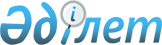 О признании утратившим силу постановления Правительства Республики Казахстан от 21 января 2002 года N 75Постановление Правительства Республики Казахстан от 18 мая 2005 года N 470

      Правительство Республики Казахстан  ПОСТАНОВЛЯЕТ: 

      1. Признать утратившим силу  постановление  Правительства Республики Казахстан от 21 января 2002 года N 75 "О проекте Указа Президента Республики Казахстан "О Государственной программе развития телерадиовещания в Республике Казахстан на 2002-2005 годы". 

      2. Настоящее постановление вводится в действие со дня подписания.   

       Премьер-Министр 

      Республики Казахстан 
					© 2012. РГП на ПХВ «Институт законодательства и правовой информации Республики Казахстан» Министерства юстиции Республики Казахстан
				